แบบฝึกปฏิบัติการวิเคราะห์และสร้างเครื่องมือวัดผลประเมินผลรายวิชาตามสภาพจริง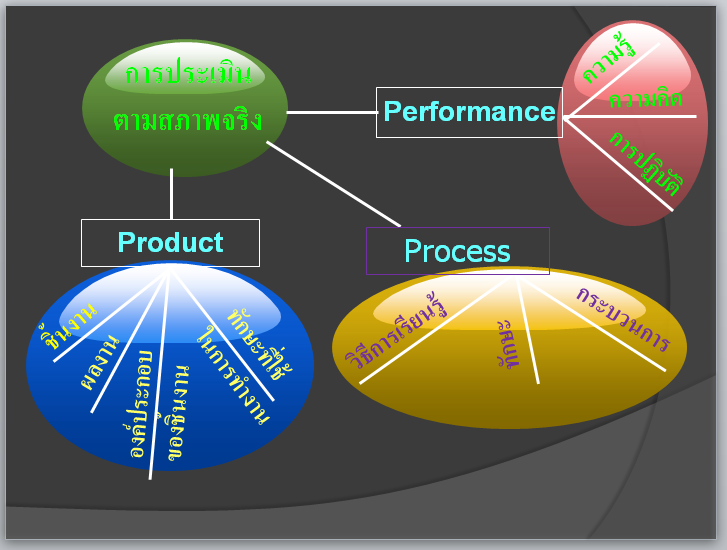 ศูนย์ส่งเสริมและพัฒนาอาชีวศึกษาภาคกลาง	ดร.จรูญ  เตชะเจริญกิจแบบฝึกสร้างเครื่องมือวัดผลประเมินผลตามสภาพจริงรหัส.......................วิชา.........................................................ทฤษฎี............คาบ ปฏิบัติ...........คาบ...........หน่วยกิตหน่วยที่...............ชื่อหน่วย..........................................ชื่อเรื่อง......................................................จำนวน..............คาบกรอบการประเมิน	: สมรรถนะประจำหน่วยภาระงาน	: ควรเป็น ภาระงานที่เป็นกระบวนการปฏิบัติงาน ภาระงานที่เป็นผลงาน และภาระงานที่เป็นพฤติกรรมเชิงจริยธรรมจุดประสงค์เชิงพฤติกรรม	: ผลการเรียน หรือพฤติกรรมที่คาดหวัง  หัวข้อการประเมิน	: ระบุสิ่งที่จะประเมิน ในด้าน ความรู้ บุคลิกภาพ  กระบวนการ และผลงานเครื่องมือ	: ระบุวิธีการประเมิน เช่น สังเกต สัมภาษณ์ สอบถาม  ประเมินผลงาน แฟ้มสะสมผลงาน หรือการทดสอบปฏิบัติจริงเป็นต้น แบบวิเคราะห์หัวข้อประเมิน จากกระบวนการปฏิบัติงานแบบวิเคราะห์รายการประเมิน/หัวข้อประเมินจากผลงาน/แฟ้มสะสมผลงานแบบสังเกต ……………………………………………..รหัส.......................วิชา.........................................................หน่วยที่...............ชื่อหน่วย..........................................ชื่อเรื่อง.....................................................วันที่............เดือน............................พ.ศ................  เวลา................น. ถึง เวลา................น.ชื่อ – นามสกุลนักเรียน หรือ กลุ่มนักเรียน...............ชั้น.....................แผนก..............................................................	(.............................................................)	ผู้ประเมินรหัส.......................วิชา.........................................................หน่วยที่...............ชื่อหน่วย..........................................ชื่อเรื่อง.....................................................ภาระงาน/งาน/เรื่อง.........................................................ขอบเขตการประเมิน...................................................ใบงานที่ 1.1เรื่อง  ส่วนประกอบคอมพิวเตอร์ความมุ่งหมาย เพื่อประกอบและติดตั้งอุปกรณ์คอมพิวเตอร์และอุปกรณ์ต่อพ่วงจุดประสงค์เชิงพฤติกรรม เพื่อให้นักเรียนสามารถบอกส่วนประกอบของคอมพิวเตอร์ ได้อย่างถูกต้อง ประกอบและติดตั้งอุปกรณ์คอมพิวเตอร์และอุปกรณ์ต่อพ่วงได้อย่างถูกต้อง ปฏิบัติตามหลักคุณธรรมพื้นฐาน 8 ประการปฏิบัติงานตามหลักปรัชญาของเศรษฐกิจพอเพียงสมรรถนะประกอบติดตั้งอุปกรณ์คอมพิวเตอร์และอุปกรณ์ต่อพ่วงตามคู่มือเครื่องมือและอุปกรณ์ชุดอุปกรณ์  Case  Computer พร้อม Power supply  ชุดอุปกรณ์ประกอบคอมพิวเตอร์ (main board, CPU, RAM, CD drive, HD drive เป็นต้น)จอคอมพิวเตอร์และอุปกรณ์ต่อพ่วงอื่นๆ  เครื่องมือสำหรับประกอบคอมพิวเตอร์ ลำดับขั้นการทดลองคำเตือน ศึกษาคู่มือการติดตั้ง main board และ CPU  ให้ละเอียด ในแต่ละขั้นตอนการปฏิบัติงานเตรียมเครื่องมือ วัสดุ และ อุปกรณ์ที่จำเป็นสำหรับการประกอบเครื่องคอมพิวเตอร์ เช่น ไขควงสี่แฉก กล่องสำหรับใส่น็อต คู่มือเมนบอร์ด คีมปากจิ้งจกประกอบซีพียู โดยมีขั้นตอนย่อย ดังนี้2.1 ง้างขาล็อคของ socket  ขึ้นมา แล้วนำซีพียูมาใส่ลงไปวางตำแหน่งขาที่ 1 ของซีพียู และ socket ตรงกัน โดยสังเกตว่าที่ขาที่ 1 ของซีพียูจะทำเครื่องหมายเป็นจุดเล็กไว้ที่มุมด้านบนของ ซีพียู จากนั้นให้กดขาล็อกลงไปเหมือนเดิม 2.2  นำซิลิโคนมาทาตรงบริเวณแกนของซีพียูบางๆ  (ระวัง !ไม่ควรทาซิลิโคนให้หนา) 2.3 ติดตั้งตัวระบายความร้อนและพัดลมลงไปบนแกนของซีพียู ติดล็อกให้เรียบร้อย   (ระวัง ! การติดตั้งตัวระบายความร้อนจะต้องแนบสนิทกับแกนของซีพียู อย่าพยายามกดแรงไป จะทำให้แกนของซีพียูบิ่นได้ และระวังการใช้ไขควงพยามยามกดขาสปริงให้เข้าล็อก อาจทำให้เมนบอร์ดเสียหาย)2.4  เสียบสายไฟของพัดลมเข้ากับขั้ว  CPU FAN โดยดูจากคู่มือเมนบอร์ดติดตั้งหน่วยความจำสำรอง (RAM) โดยนำมาเสียบเข้ากับ ซ็อกเก็ต บนเมนบอร์ดให้ตรงกับร่องของซ็อกเก็ต จากนั้น จึงกดลงไปจนด้านล็อกทั้ง 2 ด้านดีดขึ้นมา  ติดตั้งเมนบอร์ด โดยมีขั้นตอนย่อย ดังนี้4.1 ขันแท่นรอง นัท เข้ากับ Case  Computer  4.2  นำเมนบอร์ดที่ได้ติดตั้งซีพียูและแรมแล้ว วางลงไปบน Case  Computer  จากนั้นยึดนัท
เมนบอร์ดให้ครบทุกตัวเสียบการ์ดแสดงผล ลงไปในสล็อต AGP  เสียบการ์ดเสียงลงไปในสล็อต PCI  เสร็จแล้วยึดนัทให้เรียบร้อยติดตั้งแหล่งจ่ายไฟ (Power supply)  ในช่อง ที่กำหนดแล้วยึดนัทให้เรียบร้อย และ  เสียบสายเพาเวอร์ซัพพลายเข้ากับขั้วต่อบนเมนบอร์ด ให้ปลั๊กของเพาเวอร์ซัพพลาย ตรงล็อกกับขั้วต่อบนเมนบอร์ดสอดไดรฟ์ซีดีรอมเข้ากับช่องว่างหน้า Case  Computer  ยึดนัทให้เรียบร้อย  เสียบสาย สัญญาณ เข้ากับไดรฟ์ซีดีรอมและ บนเมนบอร์ด  จากนั้นจึงเสียบสายไฟ และสายสัญญาณเสียงเข้าไปด้วย  สอดฮาร์ดดิสก์เข้ากับช่องติดตั้ง ยึดนัทให้เรียบร้อย เสียบสายสัญญาณ เข้ากับฮาร์ดดิสก์และ บนเมนบอร์ด  จากนั้นจึงเสียบสายไฟ เข้าไปด้วยเสียบสายสัญญาณต่างๆ จาก หน้า  Case  Computer  เช่น สวิตช์เปิดปิดเครื่อง ไฟบอก สถานะเปิดเครื่อง ไฟบอกสถานะฮาร์ดดิสก์ ปุ่ม Reset ลำโพง ลงบนเมนบอร์ด (ดูคู่มือเมนบอร์ดประกอบด้วย) ตรวจสอบความถูกต้องพร้อมกับครูผู้สอนก่อนปิดฝา Case สรุปและวิจารณ์ผลการทดลองตัวอย่างการวิเคราะห์กระบวนการปฏิบัติงานตัวอย่างการสร้างเครื่องมือวัดผลประเมินผลตามสภาพจริงรหัส.. 2101-2001..วิชา..คอมพิวเตอร์และสารสนเทศเพื่องานอาชีพ..ทฤษฎี....1...คาบ ปฏิบัติ...2...คาบ...2...หน่วยกิตหน่วยที่.....1..........ชื่อหน่วย.........คอมพิวเตอร์.......ชื่อเรื่อง...ส่วนประกอบคอมพิวเตอร์...........จำนวน......3.......คาบรหัส.. 2101-2001..วิชา..คอมพิวเตอร์และสารสนเทศเพื่องานอาชีพหน่วยที่.....1..........ชื่อหน่วย.........คอมพิวเตอร์.......ชื่อเรื่อง...ส่วนประกอบคอมพิวเตอร์.......ภาระงาน/งาน/เรื่อง...ประกอบและติดตั้งอุปกรณ์คอมพิวเตอร์และอุปกรณ์ต่อพ่วง...............................................แบบสังเกตการปฏิบัติงานรหัส.....2001-2001........วิชา......คอมพิวเตอร์และสารสนเทศเพื่องานอาชีพ.....หน่วยที่........1.......ชื่อหน่วย........คอมพิวเตอร์.........ชื่อเรื่อง..........คอมพิวเตอร์วันที่............เดือน............................พ.ศ................  เวลา................น. ถึง เวลา................น.ชื่อ – นามสกุลนักเรียน หรือ กลุ่มนักเรียน...............ชั้น.....................แผนก........................................................	(.............................................................)	ผู้ประเมินกรอบการประเมินงาน/ภาระงานจุดประสงค์เชิงพฤติกรรมหัวข้อประเมินเครื่องมือกระบวนการปฏิบัติงาน(ขั้นตอนการปฏิบัติงาน)รายการประเมิน/หัวข้อประเมินองค์ประกอบของผลงาน/แฟ้มสะสมผลงานรายการประเมิน/หัวข้อประเมินข้อที่รายการประเมิน/หัวข้อประเมินระดับ……………..ระดับ……………..ระดับ……………..ระดับ……………..ระดับ……………..ข้อที่รายการประเมิน/หัวข้อประเมิน123456789101112131415รายการ/หัวข้อประเมินองค์ประกอบ/ประเด็นพิจารณาเกณฑ์การให้คะแนน5 = 4 =3 =2 =1 =กระบวนการปฏิบัติงาน(ขั้นตอนการปฏิบัติงาน)รายการประเมิน/หัวข้อประเมิน1. การเตรียมเครื่องมือ วัสดุ และ อุปกรณ์1. เตรียมเครื่องมือ อุปกรณ์ และวัสดุ2. การประกอบซีพียู2. ประกอบ ซีพียู3. ติดตั้งหน่วยความจำสำรอง (RAM)3. ติดตั้งหน่วย ความจำสำรอง4. ติดตั้งเมนบอร์ด4. ติดตั้งเมนบอร์ด5. เสียบการ์ดแสดงผล6. เสียบการ์ดเสียง5. ติดตั้งการ์ด7. ติดตั้งแหล่งจ่ายไฟ6. ติดตั้งแหล่งจ่ายไฟ8. สอดไดรฟ์ซีดีรอมเข้ากับช่องว่างหน้า Case  9. สอดฮาร์ดดิสก์เข้ากับช่องติดตั้ง7. ติดตั้ง อุปกรณ์อ่านและเก็บข้อมูลสำรอง10. เสียบสายสัญญาณต่างๆ จาก หน้า  Case  Computer  8. ติดตั้งหน้า  Case  Computerกรอบการประเมินภาระงานจุดประสงค์เชิงพฤติกรรมหัวข้อการประเมินเครื่องมือประกอบติดตั้งอุปกรณ์คอมพิวเตอร์และอุปกรณ์ต่อพ่วงตามคู่มืองานประกอบและติดตั้งอุปกรณ์คอมพิวเตอร์และอุปกรณ์ต่อพ่วง1.บอกส่วนประกอบของคอมพิวเตอร์ ได้อย่างถูกต้อง2.  ประกอบและติดตั้งอุปกรณ์คอมพิวเตอร์และอุปกรณ์ต่อพ่วงได้อย่างถูกต้อง1. เตรียมเครื่องมือ อุปกรณ์ และวัสดุแบบสังเกตประกอบติดตั้งอุปกรณ์คอมพิวเตอร์และอุปกรณ์ต่อพ่วงตามคู่มืองานประกอบและติดตั้งอุปกรณ์คอมพิวเตอร์และอุปกรณ์ต่อพ่วง1.บอกส่วนประกอบของคอมพิวเตอร์ ได้อย่างถูกต้อง2.  ประกอบและติดตั้งอุปกรณ์คอมพิวเตอร์และอุปกรณ์ต่อพ่วงได้อย่างถูกต้อง2. ประกอบ ซีพียูแบบสังเกตประกอบติดตั้งอุปกรณ์คอมพิวเตอร์และอุปกรณ์ต่อพ่วงตามคู่มืองานประกอบและติดตั้งอุปกรณ์คอมพิวเตอร์และอุปกรณ์ต่อพ่วง1.บอกส่วนประกอบของคอมพิวเตอร์ ได้อย่างถูกต้อง2.  ประกอบและติดตั้งอุปกรณ์คอมพิวเตอร์และอุปกรณ์ต่อพ่วงได้อย่างถูกต้อง3. ติดตั้งหน่วย ความจำสำรองแบบสังเกตประกอบติดตั้งอุปกรณ์คอมพิวเตอร์และอุปกรณ์ต่อพ่วงตามคู่มืองานประกอบและติดตั้งอุปกรณ์คอมพิวเตอร์และอุปกรณ์ต่อพ่วง1.บอกส่วนประกอบของคอมพิวเตอร์ ได้อย่างถูกต้อง2.  ประกอบและติดตั้งอุปกรณ์คอมพิวเตอร์และอุปกรณ์ต่อพ่วงได้อย่างถูกต้อง4. ติดตั้งเมนบอร์ดแบบสังเกตประกอบติดตั้งอุปกรณ์คอมพิวเตอร์และอุปกรณ์ต่อพ่วงตามคู่มืองานประกอบและติดตั้งอุปกรณ์คอมพิวเตอร์และอุปกรณ์ต่อพ่วง1.บอกส่วนประกอบของคอมพิวเตอร์ ได้อย่างถูกต้อง2.  ประกอบและติดตั้งอุปกรณ์คอมพิวเตอร์และอุปกรณ์ต่อพ่วงได้อย่างถูกต้อง5. ติดตั้งการ์ดแบบสังเกตประกอบติดตั้งอุปกรณ์คอมพิวเตอร์และอุปกรณ์ต่อพ่วงตามคู่มืองานประกอบและติดตั้งอุปกรณ์คอมพิวเตอร์และอุปกรณ์ต่อพ่วง1.บอกส่วนประกอบของคอมพิวเตอร์ ได้อย่างถูกต้อง2.  ประกอบและติดตั้งอุปกรณ์คอมพิวเตอร์และอุปกรณ์ต่อพ่วงได้อย่างถูกต้อง6. ติดตั้งแหล่งจ่ายไฟแบบสังเกตประกอบติดตั้งอุปกรณ์คอมพิวเตอร์และอุปกรณ์ต่อพ่วงตามคู่มืองานประกอบและติดตั้งอุปกรณ์คอมพิวเตอร์และอุปกรณ์ต่อพ่วง1.บอกส่วนประกอบของคอมพิวเตอร์ ได้อย่างถูกต้อง2.  ประกอบและติดตั้งอุปกรณ์คอมพิวเตอร์และอุปกรณ์ต่อพ่วงได้อย่างถูกต้อง7. ติดตั้ง อุปกรณ์อ่านและเก็บข้อมูลสำรองแบบสังเกตประกอบติดตั้งอุปกรณ์คอมพิวเตอร์และอุปกรณ์ต่อพ่วงตามคู่มืองานประกอบและติดตั้งอุปกรณ์คอมพิวเตอร์และอุปกรณ์ต่อพ่วง1.บอกส่วนประกอบของคอมพิวเตอร์ ได้อย่างถูกต้อง2.  ประกอบและติดตั้งอุปกรณ์คอมพิวเตอร์และอุปกรณ์ต่อพ่วงได้อย่างถูกต้อง8. ติดตั้งหน้า  Case  Computerแบบสังเกตประกอบติดตั้งอุปกรณ์คอมพิวเตอร์และอุปกรณ์ต่อพ่วงตามคู่มืองานประกอบและติดตั้งอุปกรณ์คอมพิวเตอร์และอุปกรณ์ต่อพ่วง3.  ปฏิบัติตามหลักคุณธรรมพื้นฐาน 8 ประการ4. ปฏิบัติงานตามหลักปรัชญาของเศรษฐกิจพอเพียง1. ตั้งใจในการปฏิบัติงานแบบสังเกตประกอบติดตั้งอุปกรณ์คอมพิวเตอร์และอุปกรณ์ต่อพ่วงตามคู่มืองานประกอบและติดตั้งอุปกรณ์คอมพิวเตอร์และอุปกรณ์ต่อพ่วง3.  ปฏิบัติตามหลักคุณธรรมพื้นฐาน 8 ประการ4. ปฏิบัติงานตามหลักปรัชญาของเศรษฐกิจพอเพียง2. การปฏิบัติงานร่วมกับผู้อื่น แบบสังเกตประกอบติดตั้งอุปกรณ์คอมพิวเตอร์และอุปกรณ์ต่อพ่วงตามคู่มืองานประกอบและติดตั้งอุปกรณ์คอมพิวเตอร์และอุปกรณ์ต่อพ่วง3.  ปฏิบัติตามหลักคุณธรรมพื้นฐาน 8 ประการ4. ปฏิบัติงานตามหลักปรัชญาของเศรษฐกิจพอเพียง3. การใช้วัสดุ อุปกรณ์อย่างประหยัดแบบสังเกตประกอบติดตั้งอุปกรณ์คอมพิวเตอร์และอุปกรณ์ต่อพ่วงตามคู่มืองานประกอบและติดตั้งอุปกรณ์คอมพิวเตอร์และอุปกรณ์ต่อพ่วง3.  ปฏิบัติตามหลักคุณธรรมพื้นฐาน 8 ประการ4. ปฏิบัติงานตามหลักปรัชญาของเศรษฐกิจพอเพียง4. การรักษาความสะอาดแบบสังเกตหัวข้อประเมินประเด็นพิจารณาเกณฑ์การให้คะแนนเตรียมเครื่องมือ อุปกรณ์ และวัสดุเตรียมเครื่องมือเตรียมอุปกรณ์เตรียมวัสดุ5 =   มีเครื่องมือ อุปกรณ์  วัสดุครบทุกรายการปฏิบัติงานได้เตรียมเครื่องมือ อุปกรณ์ และวัสดุเตรียมเครื่องมือเตรียมอุปกรณ์เตรียมวัสดุ4 =  มีเครื่องมือ  อุปกรณ์ ครบทุกรายการ วัสดุไม่ครบทุกรายการ แต่สามารถปฏิบัติงานได้เตรียมเครื่องมือ อุปกรณ์ และวัสดุเตรียมเครื่องมือเตรียมอุปกรณ์เตรียมวัสดุ3 =   มีเครื่องมือ  ครบทุกรายการ  อุปกรณ์ และวัสดุ ไม่ครบทุกรายการ แต่สามารถปฏิบัติงานได้เตรียมเครื่องมือ อุปกรณ์ และวัสดุเตรียมเครื่องมือเตรียมอุปกรณ์เตรียมวัสดุ2 =   มีเครื่องมือ  อุปกรณ์ และ วัสดุไม่ครบทุกรายการ แต่สามารถปฏิบัติงานได้เตรียมเครื่องมือ อุปกรณ์ และวัสดุเตรียมเครื่องมือเตรียมอุปกรณ์เตรียมวัสดุ1 =    มีเครื่องมือ วัสดุ อุปกรณ์ไม่ครบทุกรายการ และปฏิบัติไม่ได้ประกอบ ซีพียูติดตั้ง CPU    ทาซิลิโคน ติดตั้งตัวระบายความร้อนติดตั้งพัดลม เสียบสายไฟของพัดลม5 =   ทำได้ถูกต้อง ตามรายการที่ 1 , 2 , 3, 4  และ 5ประกอบ ซีพียูติดตั้ง CPU    ทาซิลิโคน ติดตั้งตัวระบายความร้อนติดตั้งพัดลม เสียบสายไฟของพัดลม4 =  ทำได้ถูกต้อง ตามรายการที่ 1 , 2 , 3 และ 4ประกอบ ซีพียูติดตั้ง CPU    ทาซิลิโคน ติดตั้งตัวระบายความร้อนติดตั้งพัดลม เสียบสายไฟของพัดลม3 =  ทำได้ถูกต้อง ตามรายการที่ 1 , 2 และ 3ประกอบ ซีพียูติดตั้ง CPU    ทาซิลิโคน ติดตั้งตัวระบายความร้อนติดตั้งพัดลม เสียบสายไฟของพัดลม2 =  ทำได้ถูกต้อง ตามรายการที่ 1 และ 2ประกอบ ซีพียูติดตั้ง CPU    ทาซิลิโคน ติดตั้งตัวระบายความร้อนติดตั้งพัดลม เสียบสายไฟของพัดลม1 =  ทำได้ถูกต้อง ตามรายการที่ 1 ติดตั้งหน่วย ความจำสำรองเลือกหน่วยความจำสำรองเสียบหน่วยความจำสำรองล็อกหน่วยความจำสำรอง5 = เลือกหน่วยความจำสำรองได้เหมาะสม เสียบได้ถูกต้องและล็อก ทั้งสองข้างติดตั้งหน่วย ความจำสำรองเลือกหน่วยความจำสำรองเสียบหน่วยความจำสำรองล็อกหน่วยความจำสำรอง4 =เลือกหน่วยความจำสำรองได้เหมาะสม เสียบได้ถูกต้อง แต่ ล็อกไม่ครบทั้งสองข้างติดตั้งหน่วย ความจำสำรองเลือกหน่วยความจำสำรองเสียบหน่วยความจำสำรองล็อกหน่วยความจำสำรอง3 =เลือกหน่วยความจำสำรองไม่เหมาะสม เสียบได้ถูกต้อง และ ล็อกทั้งสองข้าง ติดตั้งหน่วย ความจำสำรองเลือกหน่วยความจำสำรองเสียบหน่วยความจำสำรองล็อกหน่วยความจำสำรอง2 =เลือกหน่วยความจำสำรองได้เหมาะสม เสียบไม่ถูกต้องติดตั้งหน่วย ความจำสำรองเลือกหน่วยความจำสำรองเสียบหน่วยความจำสำรองล็อกหน่วยความจำสำรอง1 =เลือกหน่วยความจำสำรองไม่เหมาะสม และเสียบไม่ถูกต้อง ติดตั้งเมนบอร์ดขันแท่นรองนัท ติดตั้งเมนบอร์ดยึดนัทเมนบอร์ด 3 = ทำได้ถูกต้อง ตามรายการที่ 1 , 2 และ 3ติดตั้งเมนบอร์ดขันแท่นรองนัท ติดตั้งเมนบอร์ดยึดนัทเมนบอร์ด 2 =ทำได้ถูกต้อง ตามรายการที่ 1 และ 2ติดตั้งเมนบอร์ดขันแท่นรองนัท ติดตั้งเมนบอร์ดยึดนัทเมนบอร์ด 1 =ทำได้ถูกต้อง ตามรายการที่ 1หัวข้อประเมินประเด็นพิจารณาเกณฑ์การให้คะแนนติดตั้งการ์ดติดตั้งการ์ดแสดงผลติดตั้งการ์ดเสียงยึดนัทให้เรียบร้อย5 = ติดตั้งการ์ดแสดงผล เสียบการ์ดเสียง ตรงตำแหน่ง และยึดนัทเรียบร้อยติดตั้งการ์ดติดตั้งการ์ดแสดงผลติดตั้งการ์ดเสียงยึดนัทให้เรียบร้อย4 =ติดตั้งการ์ดแสดงผล เสียบการ์ดเสียง ตรงตำแหน่ง และยึดนัทเรียบร้อยครบอย่างน้อย 1 การ์ดติดตั้งการ์ดติดตั้งการ์ดแสดงผลติดตั้งการ์ดเสียงยึดนัทให้เรียบร้อย3 =ติดตั้งการ์ดแสดงผล เสียบการ์ดเสียง ตรงตำแหน่ง และยึดนัทไม่เรียบร้อยทั้ง 2 การ์ดติดตั้งการ์ดติดตั้งการ์ดแสดงผลติดตั้งการ์ดเสียงยึดนัทให้เรียบร้อย2 =ติดตั้งการ์ด ตรงตำแหน่ง อย่างน้อย 1 การ์ด และยึดนัทไม่เรียบร้อยทั้ง 2 การ์ดติดตั้งการ์ดติดตั้งการ์ดแสดงผลติดตั้งการ์ดเสียงยึดนัทให้เรียบร้อย1 =ติดตั้งการ์ดแสดงผล เสียบการ์ดเสียง ไม่ตรงตำแหน่ง และยึดนัทไม่เรียบร้อยทั้ง 2 การ์ดติดตั้งแหล่งจ่ายไฟติดตั้ง แหล่งจ่ายไฟยึดนัทให้เรียบร้อย เสียบสายแหล่งจ่ายไฟ3 = ทำได้ถูกต้อง ตามรายการที่ 1 , 2 และ 3ติดตั้งแหล่งจ่ายไฟติดตั้ง แหล่งจ่ายไฟยึดนัทให้เรียบร้อย เสียบสายแหล่งจ่ายไฟ2 =ทำได้ถูกต้อง ตามรายการที่ 1 และ 2ติดตั้งแหล่งจ่ายไฟติดตั้ง แหล่งจ่ายไฟยึดนัทให้เรียบร้อย เสียบสายแหล่งจ่ายไฟ1 =ทำได้ถูกต้อง ตามรายการที่ 1ติดตั้ง อุปกรณ์อ่านและเก็บข้อมูลสำรอง (Drive)ติดตั้งไดรฟ์ซีดีรอม ติดตั้งฮาร์ดดิสก์ยึดนัท ทั้ง 2 ไดรฟ์เสียบสาย สัญญาณ ของไดรฟ์ซีดีรอมเสียบสายสัญญาณของ ฮาร์ดดิสก์ 4 = ทำได้ถูกต้อง ตามรายการที่ 1 , 2 , 3 และ 4ติดตั้ง อุปกรณ์อ่านและเก็บข้อมูลสำรอง (Drive)ติดตั้งไดรฟ์ซีดีรอม ติดตั้งฮาร์ดดิสก์ยึดนัท ทั้ง 2 ไดรฟ์เสียบสาย สัญญาณ ของไดรฟ์ซีดีรอมเสียบสายสัญญาณของ ฮาร์ดดิสก์ 3 = ทำได้ถูกต้อง ตามรายการที่ 1 , 2 และ 3ติดตั้ง อุปกรณ์อ่านและเก็บข้อมูลสำรอง (Drive)ติดตั้งไดรฟ์ซีดีรอม ติดตั้งฮาร์ดดิสก์ยึดนัท ทั้ง 2 ไดรฟ์เสียบสาย สัญญาณ ของไดรฟ์ซีดีรอมเสียบสายสัญญาณของ ฮาร์ดดิสก์ 2 =ทำได้ถูกต้อง ตามรายการที่ 1 และ 2ติดตั้ง อุปกรณ์อ่านและเก็บข้อมูลสำรอง (Drive)ติดตั้งไดรฟ์ซีดีรอม ติดตั้งฮาร์ดดิสก์ยึดนัท ทั้ง 2 ไดรฟ์เสียบสาย สัญญาณ ของไดรฟ์ซีดีรอมเสียบสายสัญญาณของ ฮาร์ดดิสก์ 1 =ทำได้ถูกต้อง ตามรายการที่ 1ติดตั้ง อุปกรณ์อ่านและเก็บข้อมูลสำรอง (Drive)ติดตั้งไดรฟ์ซีดีรอม ติดตั้งฮาร์ดดิสก์ยึดนัท ทั้ง 2 ไดรฟ์เสียบสาย สัญญาณ ของไดรฟ์ซีดีรอมเสียบสายสัญญาณของ ฮาร์ดดิสก์ ติดตั้งหน้า  Case  Computer  เสียบสาย สวิตช์เปิดปิดเสียบสาย บอกสถานะ ต่างๆเสียบสาย บอกสถานะฮาร์ดดิสก์ เสียบสาย ปุ่ม Reset เสียบสาย ลำโพง 5 = ทำได้ถูกต้อง ครบทุกรายการติดตั้งหน้า  Case  Computer  เสียบสาย สวิตช์เปิดปิดเสียบสาย บอกสถานะ ต่างๆเสียบสาย บอกสถานะฮาร์ดดิสก์ เสียบสาย ปุ่ม Reset เสียบสาย ลำโพง 4 =ทำได้ถูกต้อง รายการที่ 1 และรายการอื่นอย่างน้อย 3 รายการติดตั้งหน้า  Case  Computer  เสียบสาย สวิตช์เปิดปิดเสียบสาย บอกสถานะ ต่างๆเสียบสาย บอกสถานะฮาร์ดดิสก์ เสียบสาย ปุ่ม Reset เสียบสาย ลำโพง 3 =ทำได้ถูกต้อง รายการที่ 1 และรายการอื่นอย่างน้อย 2 รายการติดตั้งหน้า  Case  Computer  เสียบสาย สวิตช์เปิดปิดเสียบสาย บอกสถานะ ต่างๆเสียบสาย บอกสถานะฮาร์ดดิสก์ เสียบสาย ปุ่ม Reset เสียบสาย ลำโพง 2 =ทำได้ถูกต้อง รายการที่ 1 และรายการอื่นอย่างน้อย 1 รายการติดตั้งหน้า  Case  Computer  เสียบสาย สวิตช์เปิดปิดเสียบสาย บอกสถานะ ต่างๆเสียบสาย บอกสถานะฮาร์ดดิสก์ เสียบสาย ปุ่ม Reset เสียบสาย ลำโพง 1 =ทำได้ถูกต้อง อย่างน้อย 1 รายการ หัวข้อประเมินประเด็นพิจารณาเกณฑ์การให้คะแนนตั้งใจในการปฏิบัติงาน1. การวางแผนการปฏิบัติงาน2. ศึกษาข้อมูลก่อนปฏิบัติงาน3. ปฏิบัติงานด้วยความระมัดระวัง4. ปฏิบัติงานตามขั้นตอน5. ไม่เล่นระหว่างปฏิบัติงาน5 = ทำได้ถูกต้องครบทุกรายการตั้งใจในการปฏิบัติงาน1. การวางแผนการปฏิบัติงาน2. ศึกษาข้อมูลก่อนปฏิบัติงาน3. ปฏิบัติงานด้วยความระมัดระวัง4. ปฏิบัติงานตามขั้นตอน5. ไม่เล่นระหว่างปฏิบัติงาน4 = ทำได้ถูกต้อง 4 รายการตั้งใจในการปฏิบัติงาน1. การวางแผนการปฏิบัติงาน2. ศึกษาข้อมูลก่อนปฏิบัติงาน3. ปฏิบัติงานด้วยความระมัดระวัง4. ปฏิบัติงานตามขั้นตอน5. ไม่เล่นระหว่างปฏิบัติงาน3 = ทำได้ถูกต้อง 3 รายการตั้งใจในการปฏิบัติงาน1. การวางแผนการปฏิบัติงาน2. ศึกษาข้อมูลก่อนปฏิบัติงาน3. ปฏิบัติงานด้วยความระมัดระวัง4. ปฏิบัติงานตามขั้นตอน5. ไม่เล่นระหว่างปฏิบัติงาน2 = ทำได้ถูกต้อง 2 รายการตั้งใจในการปฏิบัติงาน1. การวางแผนการปฏิบัติงาน2. ศึกษาข้อมูลก่อนปฏิบัติงาน3. ปฏิบัติงานด้วยความระมัดระวัง4. ปฏิบัติงานตามขั้นตอน5. ไม่เล่นระหว่างปฏิบัติงาน1 =ทำได้ถูกต้อง 1 รายการการปฏิบัติงานร่วมกับผู้อื่น1. รับฟังความคิดเห็นผู้อื่น2. มีส่วนร่วมปฏิบัติงาน3. มีส่วนร่วมแสดงความคิดเห็น4. เป็นผู้ตามที่ดี5. มีลักษณะเป็นผู้นำได้5 = ทำได้ถูกต้องครบทุกรายการการปฏิบัติงานร่วมกับผู้อื่น1. รับฟังความคิดเห็นผู้อื่น2. มีส่วนร่วมปฏิบัติงาน3. มีส่วนร่วมแสดงความคิดเห็น4. เป็นผู้ตามที่ดี5. มีลักษณะเป็นผู้นำได้4 = ทำได้ถูกต้อง 4 รายการการปฏิบัติงานร่วมกับผู้อื่น1. รับฟังความคิดเห็นผู้อื่น2. มีส่วนร่วมปฏิบัติงาน3. มีส่วนร่วมแสดงความคิดเห็น4. เป็นผู้ตามที่ดี5. มีลักษณะเป็นผู้นำได้3 = ทำได้ถูกต้อง 3 รายการการปฏิบัติงานร่วมกับผู้อื่น1. รับฟังความคิดเห็นผู้อื่น2. มีส่วนร่วมปฏิบัติงาน3. มีส่วนร่วมแสดงความคิดเห็น4. เป็นผู้ตามที่ดี5. มีลักษณะเป็นผู้นำได้2 = ทำได้ถูกต้อง 2 รายการการปฏิบัติงานร่วมกับผู้อื่น1. รับฟังความคิดเห็นผู้อื่น2. มีส่วนร่วมปฏิบัติงาน3. มีส่วนร่วมแสดงความคิดเห็น4. เป็นผู้ตามที่ดี5. มีลักษณะเป็นผู้นำได้1 =ทำได้ถูกต้อง 1 รายการการใช้วัสดุ อุปกรณ์อย่างประหยัด1. ใช้วัสดุไม่เกินที่กำหนดให้2. ใช้เครื่องมืออย่างถูกต้อง3. ศึกษาอุปกรณ์ก่อนติดตั้ง4. ติดตั้งอุปกรณ์ด้วยความปลอดภัย5. งานเสร็จตามกำหนด5 = ทำได้ถูกต้องครบทุกรายการการใช้วัสดุ อุปกรณ์อย่างประหยัด1. ใช้วัสดุไม่เกินที่กำหนดให้2. ใช้เครื่องมืออย่างถูกต้อง3. ศึกษาอุปกรณ์ก่อนติดตั้ง4. ติดตั้งอุปกรณ์ด้วยความปลอดภัย5. งานเสร็จตามกำหนด4 = ทำได้ถูกต้อง 4 รายการการใช้วัสดุ อุปกรณ์อย่างประหยัด1. ใช้วัสดุไม่เกินที่กำหนดให้2. ใช้เครื่องมืออย่างถูกต้อง3. ศึกษาอุปกรณ์ก่อนติดตั้ง4. ติดตั้งอุปกรณ์ด้วยความปลอดภัย5. งานเสร็จตามกำหนด3 = ทำได้ถูกต้อง 3 รายการการใช้วัสดุ อุปกรณ์อย่างประหยัด1. ใช้วัสดุไม่เกินที่กำหนดให้2. ใช้เครื่องมืออย่างถูกต้อง3. ศึกษาอุปกรณ์ก่อนติดตั้ง4. ติดตั้งอุปกรณ์ด้วยความปลอดภัย5. งานเสร็จตามกำหนด2 = ทำได้ถูกต้อง 2 รายการการใช้วัสดุ อุปกรณ์อย่างประหยัด1. ใช้วัสดุไม่เกินที่กำหนดให้2. ใช้เครื่องมืออย่างถูกต้อง3. ศึกษาอุปกรณ์ก่อนติดตั้ง4. ติดตั้งอุปกรณ์ด้วยความปลอดภัย5. งานเสร็จตามกำหนด1 =ทำได้ถูกต้อง 1 รายการการรักษาความสะอาด1. ความสะอาดของอุปกรณ์2. ความเรียบร้อยของเครื่อง3. ความสะอาดของเครื่องมือ4. การเก็บเครื่องมือ5. ความสะอาดพื้นที่ปฏิบัติงาน5 = ทำได้ถูกต้องครบทุกรายการการรักษาความสะอาด1. ความสะอาดของอุปกรณ์2. ความเรียบร้อยของเครื่อง3. ความสะอาดของเครื่องมือ4. การเก็บเครื่องมือ5. ความสะอาดพื้นที่ปฏิบัติงาน4 = ทำได้ถูกต้อง 4 รายการการรักษาความสะอาด1. ความสะอาดของอุปกรณ์2. ความเรียบร้อยของเครื่อง3. ความสะอาดของเครื่องมือ4. การเก็บเครื่องมือ5. ความสะอาดพื้นที่ปฏิบัติงาน3 = ทำได้ถูกต้อง 3 รายการการรักษาความสะอาด1. ความสะอาดของอุปกรณ์2. ความเรียบร้อยของเครื่อง3. ความสะอาดของเครื่องมือ4. การเก็บเครื่องมือ5. ความสะอาดพื้นที่ปฏิบัติงาน2 = ทำได้ถูกต้อง 2 รายการการรักษาความสะอาด1. ความสะอาดของอุปกรณ์2. ความเรียบร้อยของเครื่อง3. ความสะอาดของเครื่องมือ4. การเก็บเครื่องมือ5. ความสะอาดพื้นที่ปฏิบัติงาน1 =ทำได้ถูกต้อง 1 รายการข้อที่รายการประเมิน/หัวข้อประเมินระดับคะแนนระดับคะแนนระดับคะแนนระดับคะแนนระดับคะแนนข้อที่รายการประเมิน/หัวข้อประเมิน543211เตรียมเครื่องมือ อุปกรณ์ และวัสดุ2ประกอบ ซีพียู3ติดตั้งหน่วย ความจำสำรอง4ติดตั้งเมนบอร์ด5ติดตั้งการ์ด6ติดตั้งแหล่งจ่ายไฟ7ติดตั้ง อุปกรณ์อ่านและเก็บข้อมูลสำรอง (Drive)8ติดตั้งหน้า  Case  Computer  9ตั้งใจในการปฏิบัติงาน10การปฏิบัติงานร่วมกับผู้อื่น 11การใช้วัสดุ อุปกรณ์อย่างประหยัด12การรักษาความสะอาดรวมรวมรวมทั้งหมดรวมทั้งหมดรวมทั้งหมดรวมทั้งหมดรวมทั้งหมด